Załącznik nr 12 do Regulaminu konkursu nr RPSL.11.04.02-IP.02-24-025/16 w ramach RPO WSL 2014-2020Obowiązki beneficjentów w zakresie działań informacyjno-promocyjnych podejmowanych w związku z realizacją projektu w ramach Poddziałania 11.4.2Regionalnego Programu Operacyjnego Województwa Śląskiego na lata 2014-2020 ŹRÓDŁA OBOWIĄZKÓW INFORMACYJNYCH I PROMOCYJNYCH:Rozporządzenie Parlamentu Europejskiego i Rady (UE) 1303/2013:Część III Tytuł III Rozdział II art. 115-117- Informacja i komunikacja;Załącznik XII - Informacja i komunikacja na temat wsparcia z funduszy polityki spójności;Rozporządzenie Wykonawcze Komisji (UE) nr 821/2014:Rozdział II – Charakterystyka techniczna działań informacyjnych i komunikacyjnych w odniesieniu do operacji i wytyczne dotyczące symbolu Unii oraz określenie standardowej kolorystyki).2) JAKIE SĄ INFORMACYJNE OBOWIĄZKI BENEFICJENTA?Podstawowe obowiązki beneficjenta polegają na informowaniu o projekcie i na stosowaniu właściwych oznaczeń. W ten sposób beneficjent informuje opinię publiczną o otrzymanym wsparciu na realizację Projektu. Wszystkie działania informacyjne i promocyjne Beneficjenta muszą zwierać informacje o otrzymaniu wsparcia z Unii Europejskiej, w tym Funduszu oraz z Programu, m.in. za pomocą:znaku Unii Europejskiej wraz ze słownym odniesieniem do Unii Europejskiej i do Europejskiego Funduszu Społecznego,znaku Fundusze Europejskie wraz z nazwą Program Regionalny 3) JAKIE SĄ ZASADY OZNACZANIA PROJEKTÓW?Opis warunków technicznych stosowania logotypów zawiera projekt Księgi identyfikacji wizualnej znaku marki FE i znaków programów polityki spójności na lata 2014 – 2020,Znak FE i UE muszą być zawsze umieszczone w widocznym miejscu. Ich miejsce i wielkość muszą być odpowiednie do charakteru i skali materiału, przedmiotu i dokumentu,Podstawową wersją jest wersja pozioma,Znaki FE i UE w miarę możliwości powinny występować w kolorze,Liczba znaków w zestawieniu nie może przekraczać trzech łącznie ze znakami FE i UE. Inne, dodatkowe znaki muszą być umieszczone w innej linii,Wizualizacja: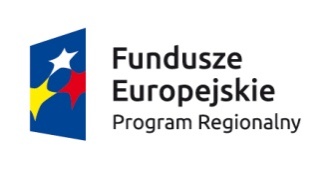 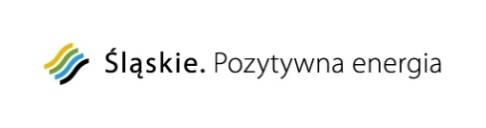 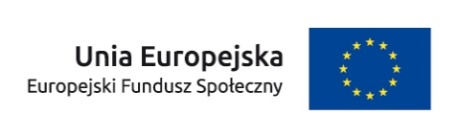 JAKIE SĄ OBOWIĄZKOWE DZIAŁANIA INFORMACYJNO – PROMOCYJNE?Aby poinformować opinię publiczną (w tym odbiorców rezultatów projektu) oraz osoby i podmioty uczestniczące w projekcie o uzyskanym dofinansowaniu należy:Oznaczać znakiem Unii Europejskiej i znakiem Funduszy Europejskich:- wszystkie działania informacyjne i promocyjne dotyczące projektu (jeśli takie działania będą prowadzone) np. ulotki, broszury, publikacje, notatki prasowe, strony internetowe, newslettery, mailingi, materiały filmowe, materiały promocyjne, konferencje, spotkania,- wszystkie dokumenty związane z realizacją projektu, które podaje się do wiadomości publicznej np. dokumentację przetargową, ogłoszenia, analizy, raporty, wzory umów, wzory wniosków,- dokumenty i materiały dla osób i podmiotów uczestniczących w projekcie 
np. zaświadczenia, certyfikaty, zaproszenia, materiały informacyjne, programy szkoleń i warsztatów, listy obecności, prezentacje multimedialne, kierowaną do nich korespondencję, umowy,umieścić plakat lub tablicę (informacyjną i/lub pamiątkową) w miejscu realizacji projektu,przekazywać osobom i podmiotom uczestniczącym w projekcie informację, że projekt uzyskał dofinansowanie, np. w formie odpowiedniego oznakowania konferencji, warsztatów, szkoleń wystaw, targów; dodatkowo można przekazywać informację w innej formie, np. słownej,dokumentować działania informacyjne i promocyjne prowadzone w ramach projektu.JAK NALEŻY OZNACZAĆ MIEJSCE PROJEKTU?Wszyscy beneficjenci są zobowiązani do umieszczania w widocznym miejscu przynajmniej jednego plakatu formatu minimum A3 z informacjami na temat wysokości wkładu unijnego w projekt wraz z zestawem logo-znaki FE i UE, w tym z informacjami dotyczącymi wsparcia finansowego i UE w miejscu łatwo widocznym dla ogółu społeczeństwa, np. przed wejściem do budynku.JAKIE INFORMACJE POWINNY ZNALEŹĆ SIĘ NA STRONIE INTERNETOWEJ?Wymagane jest:Odpowiednie oznaczenie strony znakami FE i UE, Flaga UE oraz odniesienie do Unii Europejskiej muszą być widoczne w momencie wejścia użytkownika na stronę internetową, to znaczy bez konieczności przewijania w dół (może być to strona główna lub podstrona projektu),Flaga UE w pełnej wersji kolorystycznej,Na tej samej stronie musi się znaleźć odniesienie do EFS (może to być np. na dole strony), uzupełnione o logo FE z nazwą programu,  Umieszczenie na stronie krótkiego opisu projektu zawierającego: - cele projektu, - planowane efekty, - wartość projektu, - wkład EFS.JAK NALEŻY DOKUMENTOWAĆ PROWADZONE DZIAŁANIA INFORMACYJNE I PROMOCYJNE?Wszystkie działania informacyjne i promocyjne związane z realizowanym projektem powinny zostać udokumentowane. Dokumentacja powinna być przechowywana w wersji papierowej lub elektronicznej razem z pozostałymi dokumentami projektowymi przez cały okres trwałości projektu,W przypadku wytworzenia przedmiotów promocyjnych, mogą to być albo pojedyncze egzemplarze tych przedmiotów np. broszur, publikacji albo ich zdjęcia. 